РезисторыРезистор C5-37B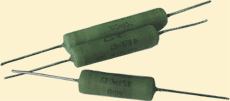 Резисторы постоянные проволочные общего применения изолированные для навесного монтажа C5-37B предназначены для работы в электрических цепях постоянного и переменного тока с напряжением до 500 В. Условия эксплуатации:1. Резисторы допускают эксплуатацию во всех климатических районах, включая районы с тропическим климатом, в условиях и после воздействия на них следующих механических нагрузок:
 - вибрация в диапазоне частот 1-3000 Hz с максимальным ускорением 176,6 m/s2;
 - многократных ударов с максимальным ускорением 1471,5 m/s2;
 - одиночных ударов с максимальным ускорением 4905 m/s2 при длительности удара 1-2 ms;
 - линейных нагрузок с максимальным ускорением 981 m/s2;
 - акустических шумов в диапазоне частот 50-10000 Hz при уровне звукового сигнала 140 dB.2. Резисторы допускают эксплуатацию в условиях воздействия на них следующих климатических факторов:
 - температуры окружающей среды от 213 K до 428 K;
 - относительной влажности воздуха до 98% при температуре до 313 K;
 - пониженного атмосферного давления до 666 Pa;
 - повышенного атмосферного давления до 297 198 Pa;3. Резисторы устойчивы к воздействию среды, зараженной плесневыми грибами, к воздействию инея, росы и соляного тумана.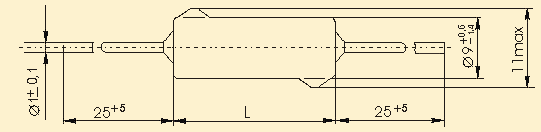 Технические характеристики: